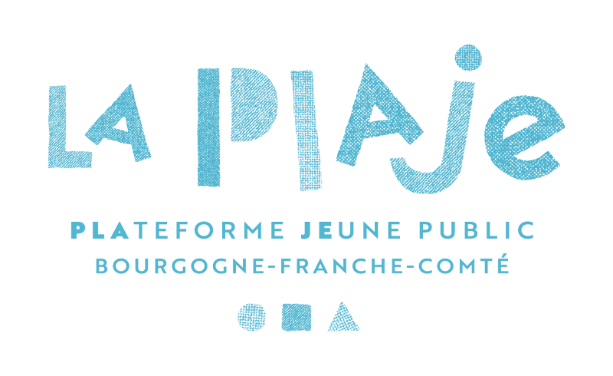 Coup de projecteur 2023 : 23 au 25 octobre à BesançonFiche de demande de participation N°3 :Demande de représentation d’un spectacle finaliséIl est possible pour chaque équipe de candidater avec la demande n°1 et/ou n°2 et/ou n°3 (au maximum 2 propositions), pour des projets différents ou pour le même projet. Passé le 3 avril 2023, aucune demande complémentaire ne sera étudiée. Représentation d’un spectacle finaliséAccueil technique dans les conditions demandées : joindre impérativement la fiche technique.NOM DE VOTRE STRUCTURE :  EQUIPE ARTISTIQUE ou STRUCTURE CULTURELLE productrice déléguée (supprimez la mention inutile)Année de création :Département et adresse de votre siège social :Mail :Téléphone :Site internet :NOM / Prénom du metteur·euse en scène :--Titre :Discipline artistique :A partir de quel âge le spectacle s’adresse-t-il ?Date de création du spectacle :Quels partenaires en production / diffusion avez-vous eu en région ? hors région ?Quels plannings de diffusion ou pistes de diffusion avez-vous pour la saison 23-24 ?